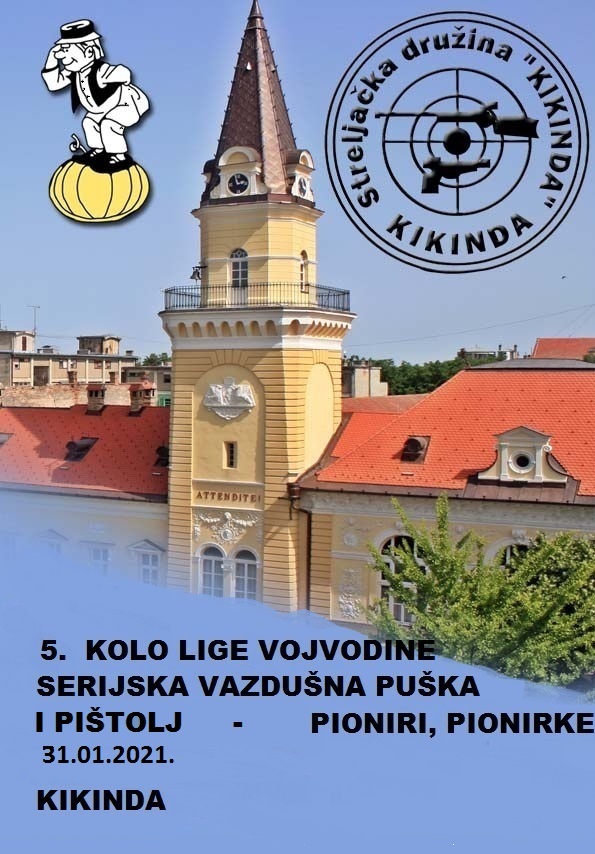 PROTOKOL  TAKMIČENJA	Тakmičenje u okviru 5. kola lige pionira i pionirki Vojvodine, održano je dana 31.01.2021. godine , u organizaciji Streljačke Družine ,,Kikinda“ sa početkom у 9,00 sati. Na takmičenju je učestvovalo 68strelaca iz 9 klubova. Takmičenje je okončano u 15,15 sati.	ŽIRI ZA PREGLED META:1.	Rosić Đuri2.	Boris Kotogan3.	Beloš NecaSEKTORSKI SUDIJA:1.	Neca BelošGLAVNI SUDIJA :1.	Mile UroševADMINISTRATIVNI POSLOVI I IZRADA BILTENA:Neca BelošMarija BlažićZa najboljih  tri  pojedinaca  u obe konkurencije i puška i pištolj,  dodeljene su medalje i diplome za prvi pet strelca , koje je obezbedio Streljački Savez Vojvodine, kao  i za prve tri ekipe kod pionira i pionirki.  Na tok i rezultate takmičenja  nije bilo usmenih  niti pismenih žalbi i primedbi.SD ,,KIKINDA“Neca Beloš5.KOLO LIGE VOJVODINE5.KOLO LIGE VOJVODINE5.KOLO LIGE VOJVODINE5.KOLO LIGE VOJVODINE5.KOLO LIGE VOJVODINE5.KOLO LIGE VOJVODINE5.KOLO LIGE VOJVODINE5.KOLO LIGE VOJVODINEPojedinačni plasmanPojedinačni plasmanPojedinačni plasmanKategorija: PIONIRIKategorija: PIONIRIKategorija: PIONIRIKategorija: PIONIRIKategorija: PIONIRIDisciplina: Serijska vazdušna puškaDisciplina: Serijska vazdušna puškaDisciplina: Serijska vazdušna puškaDisciplina: Serijska vazdušna puškaDisciplina: Serijska vazdušna puškaRangIme i prezimeGod.KlubI serijaII serijaCentriUkupno1Mihajlo Adamović2007SD Jedinstvo Stara Pazova92901822Borivoj Spasić2007SD Mladost Inđija91881793Marko Rapoti2006SK Vrbas90871774Nikola Mrvić2007SD Mladost Inđija90861765Mihajlo Kresojević2008SD Mladost Inđija91831746Andrej Kiš2008SK Vrbas85871727Ognjen Bunčić2009SD Pančevo88791678Ognjen Lukić2007SD Pančevo 181386781649Aleksa Ćalić2009SD Mladost Inđija768716310Nemanja Đorđević2006SD Pančevo 1813778516211Toma Erdei2008SK Novi Sad 1790778115812Danilo Pavlović2008SK Novi Sad827515713Stefan Mišić2011SD Mladost Inđija758115614Čongor Babinski2007SD Tisa Njerš Adorjan718415515Marko Milojković2009SK Uljma727614816Mihailo Milenović2007Novi Sad 1790647914317Đura Ranić2009SK Uljma707314318Nemanja Majstorović2007SK Vrbas727114319Nastas Doroslovački2006SD Karolina Strela Bečej647714120Dragan Glavevski2007SD Karolina Strela Bečej706913921Mihajlo Pavković2008SD Jedinstvo Stara Pazova627113322Draško Drobina2007SK Vrbas616312423Aleksandar Derbakov2008SD Kikinda576412124Ognjen Beljin2009SD Uljma53521055. KOLO "LIGE VOJVODINE"5. KOLO "LIGE VOJVODINE"5. KOLO "LIGE VOJVODINE"5. KOLO "LIGE VOJVODINE"5. KOLO "LIGE VOJVODINE"Ekipni plasmanEkipni plasmanKategorija: PIONIRIKategorija: PIONIRIKategorija: PIONIRIDisciplina: Serijska vazdušna puškaDisciplina: Serijska vazdušna puškaDisciplina: Serijska vazdušna puška1SD Mladost InđijaR. br.Ime i prezimeI serijaII serijaZbir1Mihajlo Kresojević91831742Borivoj Spasić91881793Nikola Mrvić90861762722575292SD PančevoR. br.Ime i prezimeI serijaII serijaZbir1Ognjen Bunčić88791672Ognjen Lukić86781643Nemanja Đorđević77851622512424933SK VrbasR. br.Ime i prezimeI serijaII serijaZbir1Andrej Kiš85871722Marko Rapoti90871773Nemanja Majstorović72711432472454924Novi  Sad 1790R. br.Ime i prezimeI serijaII serijaZbir1Toma Erdei77811582Danilo Pavlović82751573Mihailo Milenović64791432232354585SK UljmaR. br.Ime i prezimeI serijaII serijaZbir1Ognjen Beljin70731432Đura Ranić53521053Marko Milojković72761481952013965. KOLO "LIGE VOJVODINE"5. KOLO "LIGE VOJVODINE"5. KOLO "LIGE VOJVODINE"5. KOLO "LIGE VOJVODINE"5. KOLO "LIGE VOJVODINE"5. KOLO "LIGE VOJVODINE"5. KOLO "LIGE VOJVODINE"5. KOLO "LIGE VOJVODINE"Pojedinačni plasmanPojedinačni plasmanPojedinačni plasmanKategorija: PIONIRKEKategorija: PIONIRKEKategorija: PIONIRKEKategorija: PIONIRKEKategorija: PIONIRKEDisciplina: Serijska vazdušna puškaDisciplina: Serijska vazdušna puškaDisciplina: Serijska vazdušna puškaDisciplina: Serijska vazdušna puškaDisciplina: Serijska vazdušna puškaRangIme i prezimeGod.KlubI serijaII serijaCentriUkupno1Iva Rakonjac2006SD Pančevo 181392941862Tijana Bošnjaković2006SD Mladost Inđija87931803Jelena Stojanac2007SD Jedinstvo Stara Pazova91851764Una Bjekić2006SD Bečkerek Zrenjanin83911745Andrea Hakač2008SD Jedinstvo Stara Pazova87841716Kalina Savić2008SD Mladost Inđija83871707Nikolina Radišić2006SK Vrbas85851708Magdalena Golubović2006SD Mladost Inđija84841689Kristina Baračkai2007SD Tisa Njerš Adorjan808716710Jana Mladenović2008SD Karolina strela Bečej887916711Lidija Ladanji2006SD Tisa Njerš Adorjan798516412Natalija Todorović2008SK Novi Sad 1790867716313Jelena Ostojić2007Novi Sad 1790788416214Julia Bognar2008SD Tisa Njerš Adorjan808116115Ana Pejić2007SK Novi Sad748616016Milica Beljin2007SK Uljma807915917Katja Bogdanović2006SD Pančevo 1813758215718Sofija Adamović2009SK Jedinstvo Stara Pazova797815719Sofija Ostojić2007SK Uljma797815720Anđela Adamović2009SD Jedinstvo Stara Pazova688315121Sanja Sremački2006SK Vrbas678315022Anja Potpara2009SD Jedinstvo Stara Pazova846414823Una Radišić2008SK Vrbas727514724Anđela Nikolić2007SK Uljma727314525Katarina Jekić2009SD Jedinstvo Stara Pazova657914426Greta Gajda2007SD Tisa Njerš Adorjan637814127Asja Bogdanović2008SD Pančevo 18133247795. KOLO "LIGE VOJVODINE"5. KOLO "LIGE VOJVODINE"5. KOLO "LIGE VOJVODINE"5. KOLO "LIGE VOJVODINE"5. KOLO "LIGE VOJVODINE"Ekipni plasmanEkipni plasmanKategorija: PIONIRKEKategorija: PIONIRKEKategorija: PIONIRKEDisciplina: Serijska vazdušna puškaDisciplina: Serijska vazdušna puškaDisciplina: Serijska vazdušna puška1SD Mladost InđijaR. br.Ime i prezimeI serijaII serijaZbir1Tijana Bošnjaković87931802Magdalena Golubović84841683Kalina Savić83871702542645182SD Jedinstvo Stara PazovaR. br.Ime i prezimeI serijaII serijaZbir1Sofija Adamović79781572Jelena Stojanac91851763Andrea Hakač87841712572475043Novi Sad 1790R. br.Ime i prezimeI serijaII serijaZbir1Jelena Ostojić78841622Natalija Todorović86771633Ana Pejić74861602382474854SK VrbasR. br.Ime i prezimeI serijaII serijaZbir1Una Radišić72751472Nikolina Radišić85851703Sanja Sremački67831502242434675SD Tisa Njerš AdorjanR. br.Ime i prezimeI serijaII serijaZbir1Lidija Ladanji79851642Julia Bognar80811613Greta Gajda63781412222444666SK UljmaR. br.Ime i prezimeI serijaII serijaZbir1Sofija Ostojić79781572Milica Beljin80791593Anđela Nikolić72731452312304617SD PančevoR. br.Ime i prezimeI serijaII serijaZbir1Iva Rakonjac92941862Katja Bogdanović75821573Asja Bogdanović3247791992234225.KOLO LIGE VOJVODINE5.KOLO LIGE VOJVODINE5.KOLO LIGE VOJVODINE5.KOLO LIGE VOJVODINE5.KOLO LIGE VOJVODINE5.KOLO LIGE VOJVODINE5.KOLO LIGE VOJVODINE5.KOLO LIGE VOJVODINEPojedinačni plasmanPojedinačni plasmanPojedinačni plasmanKategorija: PIONIRIKategorija: PIONIRIKategorija: PIONIRIKategorija: PIONIRIKategorija: PIONIRIDisciplina: STANDARDNI VAZDUŠNI PIŠTOLJDisciplina: STANDARDNI VAZDUŠNI PIŠTOLJDisciplina: STANDARDNI VAZDUŠNI PIŠTOLJDisciplina: STANDARDNI VAZDUŠNI PIŠTOLJDisciplina: STANDARDNI VAZDUŠNI PIŠTOLJRangIme i prezimeGod.KlubI serijaII serijaCentriUkupno1Ognjen Bunčić2009.SD Pančevo 181385831682Ognjen Ćuruvija 2007.SD Mladost80851653Nemanja Đorđević2006.SD Pančevo 181382771594Jovan Rudnjanin2009.SK Uljma79751545Aleksa Milanov2008.SK Uljma76721486Milan Kaurin2006.SD Kikinda70701407Petar Panić2009.SK Uljma74591338Nikola Ivkov2007.SK Uljma68611299Ognjen Lukić2007.SD Pančevo 181344581025. KOLO LIGE VOJVODINE5. KOLO LIGE VOJVODINE5. KOLO LIGE VOJVODINE5. KOLO LIGE VOJVODINE5. KOLO LIGE VOJVODINEEkipni plasmanEkipni plasmanKategorija: PIONIRIKategorija: PIONIRIKategorija: PIONIRIDisciplina: STANDARDNI VAZDUŠNI PIŠTOLJDisciplina: STANDARDNI VAZDUŠNI PIŠTOLJDisciplina: STANDARDNI VAZDUŠNI PIŠTOLJDisciplina: STANDARDNI VAZDUŠNI PIŠTOLJ1SK UljmaR. br.Ime i prezimeI serijaII serijaZbir1Jovan Rudnjanin79751542Petar Panić74591333Aleksa Milanov76721482292064352SD Pančevo 1813R. br.Ime i prezimeI serijaII serijaZbir1Ognjen Bunčić85831682Nemanja Đorđević82771593Ognjen Lukić44581022112184295. KOLO LIGE VOJVODINE5. KOLO LIGE VOJVODINE5. KOLO LIGE VOJVODINE5. KOLO LIGE VOJVODINE5. KOLO LIGE VOJVODINE5. KOLO LIGE VOJVODINE5. KOLO LIGE VOJVODINE5. KOLO LIGE VOJVODINEPojedinačni plasmanPojedinačni plasmanPojedinačni plasmanKategorija: PIONIRKEKategorija: PIONIRKEKategorija: PIONIRKEKategorija: PIONIRKEKategorija: PIONIRKEDisciplina: STANDARDNI VAZDUŠNI PIŠTOLJDisciplina: STANDARDNI VAZDUŠNI PIŠTOLJDisciplina: STANDARDNI VAZDUŠNI PIŠTOLJDisciplina: STANDARDNI VAZDUŠNI PIŠTOLJDisciplina: STANDARDNI VAZDUŠNI PIŠTOLJRangIme i prezimeGod.KlubI serijaII serijaCentriUkupno1Miona Matović2007.SK Uljma91731642Dimitra Magkouras2006.SD NoviSad 1790748521593Jelena Jovanović2008.SK Uljma768311594Asja Bogdanović2008.SD Pančevo 181370751455Jovana Sinobad2006.SD NoviSad 1790717411456Nataša Rajkov2008.SK Uljma72561287Vanja Martinov 2007.SK Uljma63601238Jelena Ostojić2007.SD NoviSad 179061461079Katja Bogdanović2006.SD Pančevo 1813DSFDSF10Iva Rakonjac2006.SD Pančevo 1813DSFDSF5.KOLO LIGE VOJVODINE5.KOLO LIGE VOJVODINE5.KOLO LIGE VOJVODINE5.KOLO LIGE VOJVODINE5.KOLO LIGE VOJVODINEEkipni plasmanEkipni plasmanKategorija: PIONIRKEKategorija: PIONIRKEKategorija: PIONIRKEDisciplina: STANDARDNI VAZDUŠNI PIŠTOLJDisciplina: STANDARDNI VAZDUŠNI PIŠTOLJDisciplina: STANDARDNI VAZDUŠNI PIŠTOLJDisciplina: STANDARDNI VAZDUŠNI PIŠTOLJ1SK UljmaR. br.Ime i prezimeI serijaII serijaZbir1Miona Matović91731642Jelena Jovanović76831593Vanja Martinov63601232302164462SD Novi Sad 1790R. br.Ime i prezimeI serijaII serijaZbir1Dimitra Magkouras74851592Jovana Sinobad71741453Jelena Ostojić61461072062054113SD Pančevo 1813R. br.Ime i prezimeI serijaII serijaZbir1Asja Bogdanović70751452Katja BogdanovićDSFDSF3Iva RakonjacDSFDSF7075145